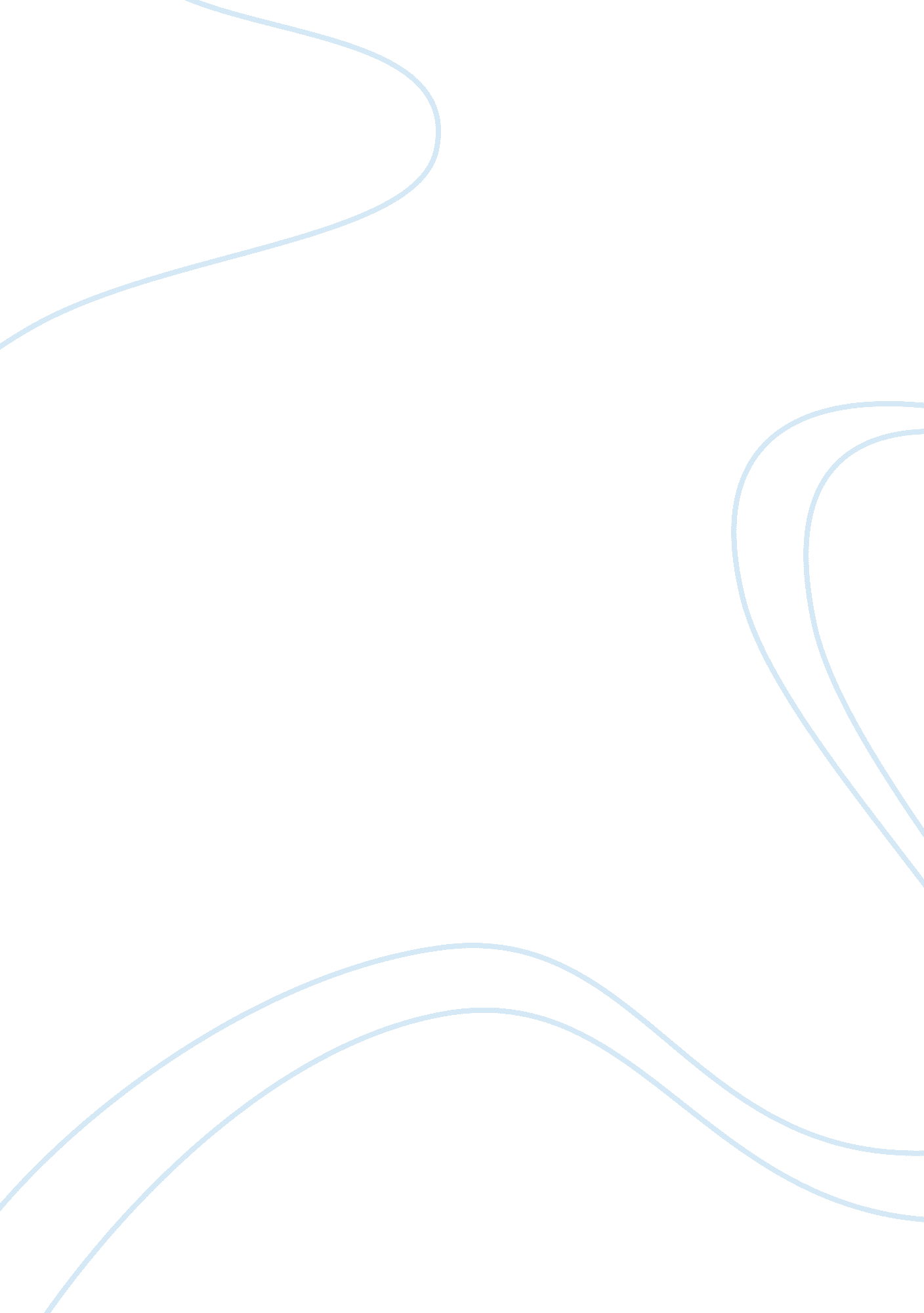 Toews biographyBusiness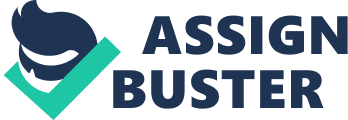 Jonathan Toews once said “ unfortunately not everyone gets the same chances I did” but it wasn’t just chance it was also the hard work and perseverance since birth. This being said, from a very young age Jonathan Toews was destined to play professional Hockey. He put his first pair of skates on when he as three, although I say that his dad was the one who tied them. Nevertheless Toews became an instant pro on the ice. It is no wonder that he grew up to win championships, gold medals and to lead the Blackhawks. Jonathan Toews should be considered one of the most successful and well remembered hockey players in all of professional Hockey. Jonathan Toews was born April 29, 1988 in St. Boniface Winnipeg. His loving parents are Bryan Toews and Andree Gilbert. As mentioned before since the age of three Jonathan Toews has loved ice skating and it became a deeply intertwined part of his life. Jonathan had a natural talent for it and could almost lean any move he was showed him instantly. Jonathan and his brother David loved skating so much so that their dad had built an ice rink in to their back yard (TheHockeyWriters. com). Afterwards, they used this ice rink to constantly improve their skills and develop their talents. Throughout high school Toews was always playing ice hockey. In his Last year of High school he played Shattuck-St. Mary’s in Faribault MN and afterwards went to University of North Dakota for the next two years (NHLSnipers. com). It was directly after playing hockey for those two years that he was drafted by the Chicago Blackhawks. In addition, even before joining the Chicago Blackhawks you could call Jonathan Toews a famous hockey player. In 2005, that’s before entering college, Toews played for the Canadian team in the world U-17 Hockey Challenge and won the gold medal. To even further his career he played in the 2006 and 2007 World Junior Championships and the 2007 Men’s World Championships taking home gold medals even against the USA in the semi-finals (TheHockeyWriters. com). Moreover, these flourishing successes opened up many doors in his life including the 2010 winter Olympics in Vancouver. Even while playing for the Blackhawks he played for Team Canada along with Brent Seabrook and Duncan Keith. His goal opened up the scoring in the tournament’s final game against the United States which ended in Canada winning the gold medal from a goal in overtime (Hockeysfuture. com). Finally, coming in on third overall for the entry draft from the Chicago Blackhawks in 2006 he made the jump to the NHL in 2007 at the age of 18. In 2007-08 he chose to leave the last two years of college to sign a 3-year, entry level contract on May 16, 2007. Toews made his first NHL goal on his first shot against the San Jose Sharks, which was his first game. Toews then pushed himself further to get the second-longest point-scoring streak to start a NHL career (NHLSnipers. com). However, even though he was doing such a great job bad luck struck him and he sprained his knee while playing against the Los Angeles Kings. Despite suffering a injury his pure talent still shown through because even after missing 16 games from the injury he lead the rookies in goal scoring and finished third in points. Soon afterwards, Toews was named captain of the Blackhawks on July 18, 2008. It was only less than a month into the 2009-2010 season when bad luck struck Toews once again. This time it hit like a ton of bricks when Toews received and open-ice hit from a defenseman from the Vancouver Canucks. Sadly the Blackhawks lost that game and Toews was said to have concussion-like symptoms after receiving the hit but that didn’t stop them. Afterwards, the Blackhawks played the best they’ve ever done and won the Stanley cup (Winnipegsun. com). Jonathan Toews is considered one of the most successful and well remembered hockey players in all of professional Hockey. Throughout Toews life one thing can be significantly seen over and over again and that’s had work. Ever since a child Toews has been working hard at skating and kept practicing. It is thanks to this constant hard work as he grew up that he is the professional hockey player that he is today. Not once did Toews slack off or give up and that’s why he is such a great professional hockey player. With a quick look at his life anyone can see this and learn how much effort and hard work really pays off. People can learn that what they want to do no matter what it is if they give it enough effort they can achieve it and do it with excellent proficiency. Works Cited Chicago Blackhawk Hockey Team, Inc. Career. 24 February 2009. 31 August 2011 ; http://blackhawks. nhl. com/club/player. htm? id= 8473604; view= bio;. Friesen, Pual. Toews family party. 10 June 2010. 31 August 2011 ; http://www. winnipegsun. com/sports/columnists/paul_friesen/2010/06/10/14344116. html;. Hunter, Kevin. “ Jonathan Toews: The Bio.” 10 may 2010. The Hockey writers. 5 August 2011 ; http://thehockeywriters. com/jonathan-toews-the-biography;. Snipers, NHL. Jonathan Toews. 27 march 2010. 31 August 2011 ; http://www. nhlsnipers. com/jonathan-toews/;. Staff, HF. Player’s Profile. 9 August 2009. 31 August 2011 ; http://www. hockeysfuture. com/prospects/jonathan_toews;. • http://thehockeywriters. com/jonathan-toews-the-biography/ • http://www. hockeysfuture. com/prospects/jonathan_toews • http://www. nhlsnipers. com/jonathan-toews/ • http://blackhawks. nhl. com/club/player. htm? id= 8473604; view= bio • http://www. winnipegsun. com/sports/columnists/paul_friesen/2010/06/10/14344116. html 